<Commission>{DMAS}Delegation for relations with PalestineSubcommittee on Human Rights</Commission>Exchange of views on the human rights situation in the Gaza Strip Thursday 26 April 2018, 14.00 - 16.00, ASP 3G3Draft ProgrammeOpening remarks by: 	Pier Antonio Panzeri, Chair of the Subcommittee on Human Rights (DROI)Neoklis Stylikiotis, Chair of the Delegation for relations with Palestine (DPAL)	Speakers: 	Matthias BurchardDirector, UNRWA Representative Office to the European UnionPierre-Richard Prosper, Former US State Department Ambassador at large for war crimes issues (TBC) Prof John Dugard, Former Special Rapporteur on the Situation of Human Rights in the Occupied Palestinian Territory, Emeritus Professor of Law, University of Leiden, UKDr Aimee Shalan, Medical Aid for Palestinians, LondonCol Desmond Travers, Member of the United Nations Fact Finding Mission on the Gaza Conflict and was co-author of the Goldstone Report. Travers is a retired Colonel of the Irish Army. He served in various UN and EU peace missions in the Balkans and in the Middle East. He is currently Vice-President of the Institute for International Criminal Investigations. IICI is devoted to training and related support resources in the investigation of war crime and genocideMahmoud Abu Rahma, Al Mezan Center for Human Rights, Gaza StripQ & A with MEPs Concluding remarks by the DROI Chair and the DPAL Chair The exchange of views can be followed online:http://www.europarl.europa.eu/activities/committees/homeCom.do?language=EN&body=DROIRegistration to the meeting please mail: Full Name/Date of Birth/Nationality/Passport or ID-numberto dpal@ep.europa.euEuropean Parliament2014-2019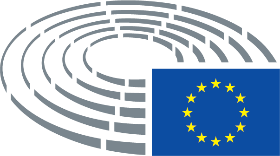 